Aanbestedingstekst 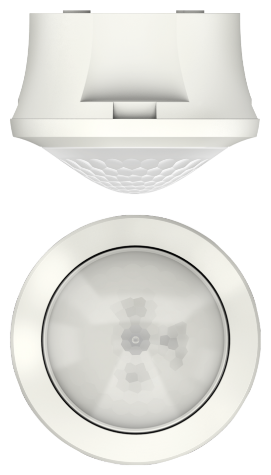 Bewegingsmelder theMova S360-101 AP WHBestelnr. wit: 		1030555Kenmerken:Passieve infraroodbewegingsmelder voor plafondmontageAutomatische bewegings- en lichtsterkteafhankelijke regeling voor verlichting en HKLDetectiebereik rond 360°, bewegend tot 64 m2 (Ø 9 m)Daglichtsensormodus voor de lichtsterkteafhankelijke regeling van de verlichting, omschakelbaar met de appMenglichtmeting geschikt voor fluorescentielampen (FL/PL/ESL), halogeen-/gloeilampen en LED'sVolautomatisch bedrijfGewenste lichtsterkte instelbaar, inleerfunctieVerkorting van de nalooptijd bij korte aanwezigheid (kortdurende aanwezigheid) Impulsfunctie voor trapverlichtingtijdschakelaarDetectiegevoeligheid instelbaarDoor voorinstelling in fabriek direct gebruiksklaar Op afstand parametreerbaar met afstandsbediening Testmodus ter controle van functie en detectiebereik Technische specificaties:Bedrijfsspanning: 		230 V ACFrequentie: 			50 HzEigen verbruik: 			ca. 0.5 WDetectiebereik bewegend: 	Ø 8 m tangentieel, Ø 4 m radiaal (mh. 3m)Montagehoogte mh: 		2 - 4 mKanaal A licht: 			Relais, 1 maakcontact 230 V / 10 A, 2300 W resp. 1150 VA (cos ϕ = 0,5)Max. schakelvermogen LED:	250 WMax. inschakelstroom:		400 A / 200 µs Lichtsterkteschakelwaarde: 	30 – 3000 luxNalooptijd licht: 			10 s – 60 minKanaal H aanwezigheid: 	Relais, 1 maakcontact potentiaalvrij 220 V DC / 50 W resp. 250 V AC / 50 VA Nalooptijd aanwezigheid: 	10 s – 120 minInschakelvertraging aanwezigheid:0 s – 10 min Beschermingsgraad: 		IP 54 (in ingebouwde toestand)Bedrijfstemperatuur: 		-15° C tot +50° CAfmetingen: 			Ø 85 mm, inbouwdiepte 74 mmMontage: 			in verlaagde plafonds met veren, plafonduitsparing Ø 62 – 70 mmOptionele accessoires:Universele afstandsbediening „theSenda B“Gebruikersafstandsbediening met geïntegreerde luxmeter.Installateur-afstandsbediening: met de gratis app „theSenda Plug“ kan het apparaat gebruikersvriendelijk in gebruik worden genomen en kunnen de parameters worden aangepast. Parametersets kunnen klantspecifiek worden opgeslagen en benoemd en voor de archivering worden geëxporteerd, bijv. per e-mail.Bestelnr.: 			9070985Serviceafstandsbediening „theSenda P“Bestelnr.: 			9070910Gebruikersafstandsbediening „theSenda S“Bestelnr.: 			9070911